Read and colour. 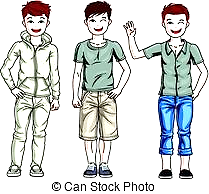 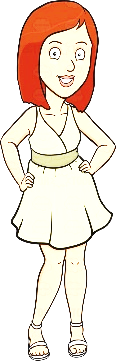 2) Read and look at the pictures. Tick “yes” or “No”. a) These are black trainers.                                                        b) There is a shirt on the washing line.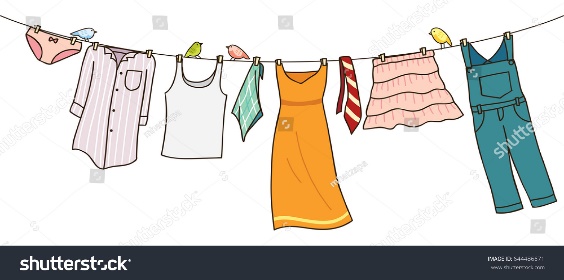 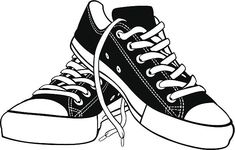                                                         c) There is one dress and one skirt.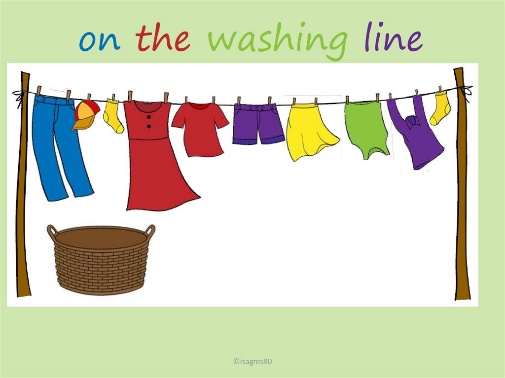 d) The sandals are on the box.                                                   e) It’s sunny and warm. He’s wearing a blouse.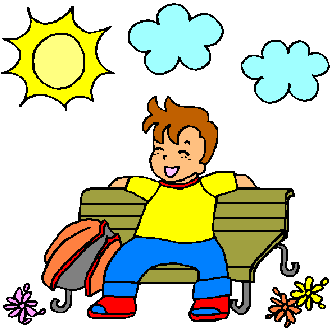 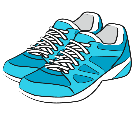 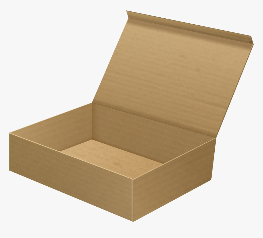 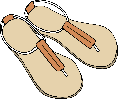 ANSWER KEYEXERCISE 1Liza - a yellow dress and red sandalsJames - a green tracksuit and blue trainersEXERCISE 2YesYesYesNoNoName: ____________________________    Surname: ____________________________    Nber: ____   Grade/Class: _____Name: ____________________________    Surname: ____________________________    Nber: ____   Grade/Class: _____Name: ____________________________    Surname: ____________________________    Nber: ____   Grade/Class: _____Assessment: _____________________________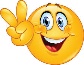 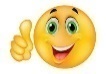 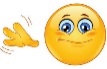 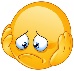 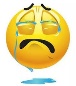 Date: ___________________________________________________    Date: ___________________________________________________    Assessment: _____________________________Teacher’s signature:___________________________Parent’s signature:___________________________